PLANTILLA DE EVALUACIÓN DE RIESGOS DE GESTIÓN DE EVENTOS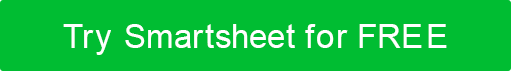 NOMBRE DEL EVENTOGESTOR DE EVENTOSDIRECCIÓN DEL EVENTO / LUGARFECHA DEL EVENTODESCRIPCIÓN DEL EVENTOCATEGORÍA / ÁREA DE PREOCUPACIÓNPELIGRO(S) POTENCIAL(ES)NIVEL DE RIESGONIVEL DE GRAVEDADNIVEL DE PROBABILIDADMEDIDAS DE CONTROLDUEÑONOTASRIESGOS GENERALESTropiezo y caídaCATEGORÍA / ÁREA DE PREOCUPACIÓNPELIGRO(S) POTENCIAL(ES)NIVEL DE RIESGONIVEL DE GRAVEDADNIVEL DE PROBABILIDADMEDIDAS DE CONTROLDUEÑONOTASGESTIÓN DEL TRÁFICOPersonas que cruzan la carreteraSERVICIOS PARA HUÉSPEDESInstalaciones de bañoCATEGORÍA / ÁREA DE PREOCUPACIÓNPELIGRO(S) POTENCIAL(ES)NIVEL DE RIESGONIVEL DE GRAVEDADNIVEL DE PROBABILIDADMEDIDAS DE CONTROLDUEÑONOTASEMERGENCIA / AYUDA MÉDICAPuestos de primeros auxiliosESTRUCTURAS TEMPORALESCarpas y casetasCATEGORÍA / ÁREA DE PREOCUPACIÓNPELIGRO(S) POTENCIAL(ES)NIVEL DE RIESGONIVEL DE GRAVEDADNIVEL DE PROBABILIDADMEDIDAS DE CONTROLDUEÑONOTASSERVICIOS DE ALIMENTACIÓNRequisitos de licencia alimentariaSERVICIOS DE ALCOHOLRequisitos de licencia de alcoholCATEGORÍA / ÁREA DE PREOCUPACIÓNPELIGRO(S) POTENCIAL(ES)NIVEL DE RIESGONIVEL DE GRAVEDADNIVEL DE PROBABILIDADMEDIDAS DE CONTROLDUEÑONOTASPRODUCTOS QUÍMICOS Y SUSTANCIASProductos de limpiezaOTRORENUNCIACualquier artículo, plantilla o información proporcionada por Smartsheet en el sitio web es solo para referencia. Si bien nos esforzamos por mantener la información actualizada y correcta, no hacemos representaciones o garantías de ningún tipo, expresas o implícitas, sobre la integridad, precisión, confiabilidad, idoneidad o disponibilidad con respecto al sitio web o la información, artículos, plantillas o gráficos relacionados contenidos en el sitio web. Por lo tanto, cualquier confianza que deposite en dicha información es estrictamente bajo su propio riesgo.